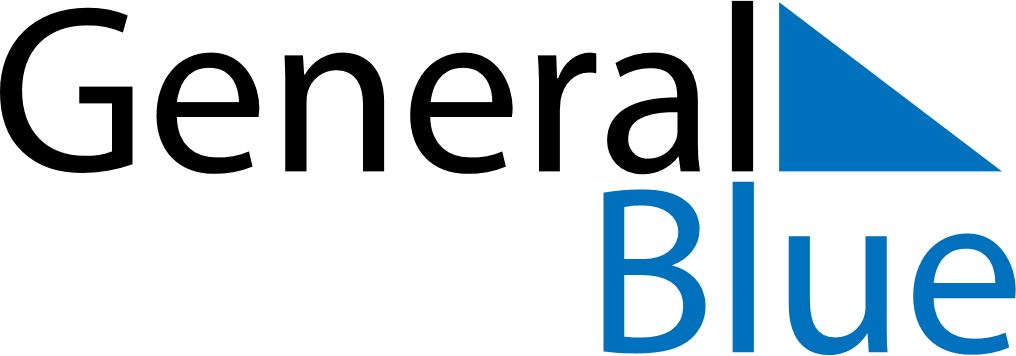 December 2023December 2023December 2023December 2023United Arab EmiratesUnited Arab EmiratesUnited Arab EmiratesMondayTuesdayWednesdayThursdayFridaySaturdaySaturdaySunday1223National DayNational Day456789910111213141516161718192021222323242526272829303031